Уважаемые коллеги!В целях тиражирования лучших практик расширения возможностей для удовлетворения разнообразных интересов детей и их семей в сфере дополнительного образования, просим вас направить описание лучшего опыта работы учреждений дополнительного образования детей, накопленного в муниципальном образовании, по использованию дистанционных образовательных технологий при реализации (общеразвивающих, общеобщеобразовательных) программ дополнительного образования детей по направленностям в срок до 30 марта 2020 года  scentr2014@yandex.ru согласно  приложению в формате Microsoft Word.Приложение: на . в 1 экз.И. о. директора                                                           О. Л. БерезинаЮнина Наталия Фёдоровна8(34922) 3-38-37ПриложениеТРЕБОВАНИЯк оформлению статей для публикации в сборнике 1. В рамках представления описания муниципального опыта работы в учреждениях дополнительного образования детей представляются два вида статей:вводная методическая статья о муниципальном опыте;статьи педагогов и образовательных организаций с описанием лучших практик работы по указанному направлению.2. Перед публикацией все статьи проверяются программой eTXT Антиплагиат. К публикации принимаются статьи с уникальностью текста не менее 65%.3. Таблицы в тексте должны нумероваться и иметь заголовки, размещенные над полем таблицы.4. В статье должны быть указаны следующие данные:название статьи;сведения об авторах - фамилия, имя, отчество авторов (полностью), ученая степень, ученое звание, должность, место работы/учебы. Важно четко, не допуская иной трактовки, указать место работы/учебы и должность без каких-либо сокращений в именительном падеже;аннотация об актуальности и новизне темы, главных содержательных аспектах.ключевые слова по содержанию статьи (8–10 слов или словосочетаний). Каждое ключевое слово или словосочетание отделяется от другого запятой;текст статьи;библиографический список.5. Текст статьи должен содержать: актуальность, новизну, практическую значимость, содержание муниципального опыта, механизмы реализации, результаты реализации и динамику изменений,  дальнейшие перспективы использования и обобщения.6. Включенные в список библиографические описания цитируемых, рассматриваемых или упоминаемых в тексте статьи других документов связывают отсылками с конкретным фрагментом текста. При отсылке к произведению, описание которого включено в библиографический список, в тексте статьи после упоминания о нем (после цитаты из него) проставляют в квадратных скобках номер, под которым оно значится в библиографическом списке, и страницы, а в необходимых случаях том (выпуск, часть и т.д.), например: [1, т. 2, с. 25].Библиографический список литературы размещается после текста статьи, предваряется словом «Библиографический список», оформляется в алфавитном порядке, нумеруется (начиная с первого номера).7. Для подготовки статьи используется редактор Microsoft Word с указанием следующих параметров: формат листа: А4;ориентация листа – книжная;поля – ;шрифт TimesNewRoman;размер – 14 пунктов;межстрочный интервал – 1;выравнивание по ширине;абзацный отступ – .Пример оформления статьи: Иванова Ольга ВладимировнаМосковский государственный социальный университеткандидат социологических наук, доцент кафедры гражданского праваПравовой статус несовершеннолетнего в Российской ФедерацииАннотацияДанная статья посвящена обзору норм отечественного законодательства, регулирующих правовое положение несовершеннолетних. Проведенное исследование позволяет утверждать, что правовой статус несовершеннолетнего является межотраслевым институтом, включающим систему норм, регламентирующих права, свободы и обязанности человека с рождения до достижения восемнадцатилетнего возраста. Данная проблематика имеет многогранный характер.Ключевые слова: нормы российского законодательства, правовой статус несовершеннолетнего, ребенок, дети, малолетние, несовершеннолетние, молодежь.Семейный кодекс Российской Федерации (далее – СК РФ) [1] в ст. 54 определяет, что ребенком признается лицо, не достигшее 18 лет. Понятие «дети» используется как форма множественного числа слова «ребенок» [2, с. 163]. Термин «молодежь» трактуется различным образом. Как правило, молодежью признают социально-возрастную группу в возрасте от 14 до 30 лет (возрастная классификация ООН – 14–25 лет) [3, с. 28].Таблица 1 – Название таблицы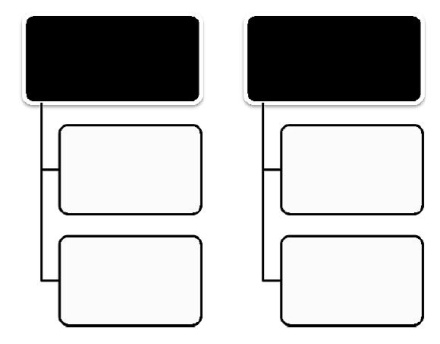 Рисунок 1. Название рисункаБиблиографический списокСемейный кодекс Российской Федерации от 29 декабря . № 223-ФЗ (ред. от 30.11.2011 № 363-ФЗ) // Собрание законодательства Российской Федерации. 1996. № 1. Ст. 16; Официальный интернет-портал правовой информации. URL: http://www.pravo.gov.ru (дата обращения: 01.12.2011).Ожегов С.И., Шведова Н.Ю. Толковый словарь русского языка. М., 1998.Ростовская Т.К., Ростовская И.В. О развитии системы защиты прав несовершеннолетних и молодежи // Вопросы ювенальной юстиции. 2010. № 3.*Департамент образования Ямало-Ненецкого автономного округаГосударственное автономное  учреждениедополнительного профессионального образования Ямало-Ненецкого автономного округа«РЕГИОНАЛЬНЫЙ ИНСТИТУТ РАЗВИТИЯ ОБРАЗОВАНИЯ»(ГАУ ДПО ЯНАО «РИРО»)             . Салехард, ул. Совхозная, 14 корп. 1,Тел/факс 3-39-89  E- mail: Institut 89@gov.yanao.ru       № _____________    от   ________   .Руководителям органов местного самоуправления, осуществляющих управление в сфере образованияЗаведующим муниципальными методическими службамиТекстТекстТекстТекстТекстТекстТекстТекст